Supplementary MaterialArticle TitleYingyu Qin *, Yuna Lee, Jae Ho Seo, Taehyun Kim, Jung Hoon Shin* Correspondence: Se-Ho Park, sehopark@korea.ac.kr.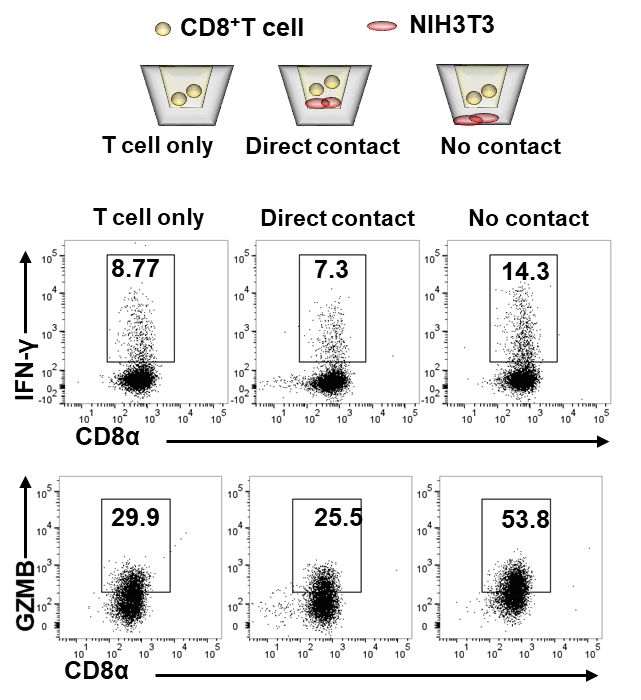 Supplemental figure 1. OT-1 CD8+ T cells (1×105) in upper chamber only (T cell only) or were co-cultured with NIH3T3 cells (1×105) also in upper chamber performing direct contaction (Direct contact) or separatively co-cultured in lower chamber (No contact). IFN-γ and gramzyme B (GZMB) expression levels in CTLs were detected for 2 days stimulation followed by intracellular staining.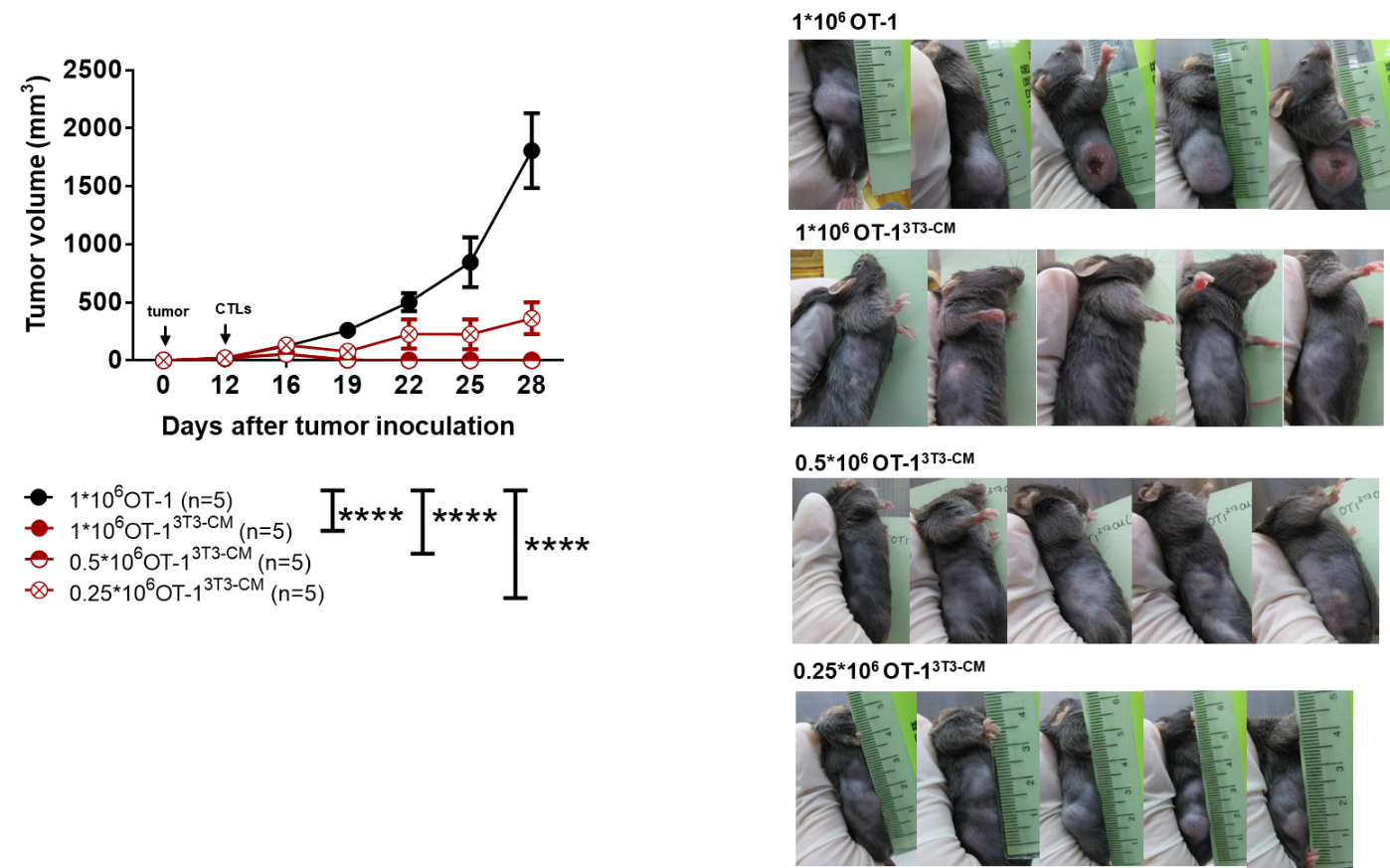 Supplemental figure 2. EG.7 tumor cells were subcutaneously transferred to WT B6 mice, after 30-50mm3 size of tumor was established, serial dilution of NIH3T3-CM cultured OT-1 CTLs (1×106-0.25×106) and medium alone cultured OT-1 CTLs (1×106) were intravenously transferred to tumor bearing mice respectively. Then tumor growth was detected. Tumor photos were obtained after 22 days of tumor cell transfer. ****p <0 .0001.